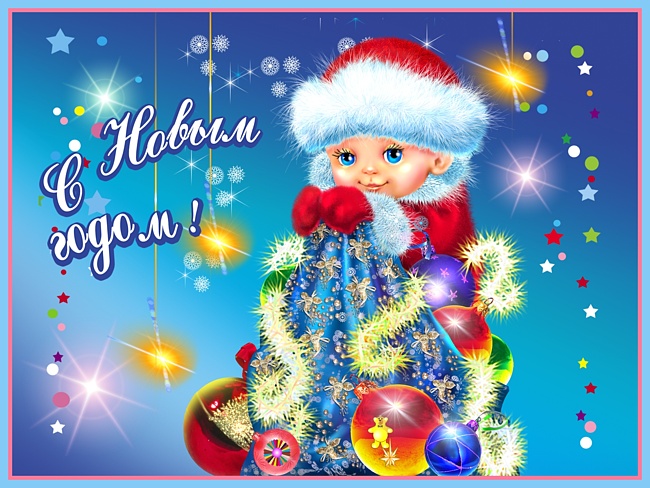 План работы Лебедевской СОШ, филиала МАОУ «Боровниская СОШ» (В зимние каникулы )Дата проведенияМероприятия Время, место проведения, ответственный 23.12.2019«Фестиваль масок», посвященный закрытию Года театра13.00, актовый зал Лебедевской СОШ24.12.2019Мастер-классы специалистов ДК поселка Лебедевка, библиотеки по проведению семейного досуга «Готовимся к Новому году»:«Все вместе  украсим дом к празднику». (Вырезание снежинок, создание гирлянд, лепка фигур из теста).16.00, малый зал ДК п.Лебедевка25.12.2019«Угощения на праздничном столе»Интересный праздник для всей семьи (новогодние «истории», лайфхаки)16.00, библиотека п.Лебедевка26.12.2019(hand-made и правила этикета) «Сделаем подарки родным и друзьям»13.00, актовый зал Лебедевской СОШ27.12.2019«Зимние забавы»(сценарии и материалы для «домашних» квестов)12.00, 16.00 Территория ОУ30.12.2019Разновозрастные игры для всей семьи, для круга друзей. «Подвижные «активности» в школе и на улице» Скейтчноутинг. (территория ОО, спортивный зал, лыжная база, коньковый спорт)17.00 Спортивный залБетехтина Л.И.02.01.2020Современные развивающие (школьные и домашние) опыты с использованием нового оборудования и пространства ОО, «лаборатория» в кабинете химии и физики (познавательные мини-проекты детей и родителей)  «Загадки всех времен и народов», «Парад Снеговиков», 11.00,15.00, 18.00 кабинет физики, химии, информатикиШумилова Ж.В.Мартьянова В.А.03.01.20120Командные и «сетевые» соревнования по волейболу между родителями и детьми «Спорт, ты – мир»,14.00  Спортивный залТихонов М.Б.04.01.2020Демонстрация школьных и семейных новогодних фото-сюжетов13.00  Актовый зал ОУ Мартьянов М.С.05.01.2020Баттлы «Я помню в новый год…» «Семейные игрушки моей семьи»12.00, 16.00, 19.00Кабинет 14Андреева О.В.Чемакина А.В.06.01.2020Квест – «Это Новый год»,15.00—кабинет информатикиАлексеева Л.А.07.01.2020Праздничные викторины «Сказки Деда Мороза», «В гостях у Снегурочки»,  «Веселый снеговик».12.00 , 16.00, 19.00Кабинет 16Петроченко Н.М.Пестерева С.Е.